DEPARTMENT OF CHILDREN, YOUTH, AND FAMILIES (DCYF)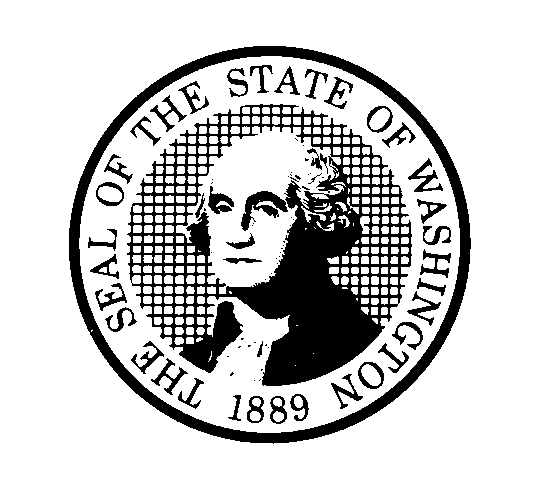 MISSING CHILD STAFFINGDEPARTMENT OF CHILDREN, YOUTH, AND FAMILIES (DCYF)MISSING CHILD STAFFINGDEPARTMENT OF CHILDREN, YOUTH, AND FAMILIES (DCYF)MISSING CHILD STAFFINGDEPARTMENT OF CHILDREN, YOUTH, AND FAMILIES (DCYF)MISSING CHILD STAFFINGDEPARTMENT OF CHILDREN, YOUTH, AND FAMILIES (DCYF)MISSING CHILD STAFFINGDEPARTMENT OF CHILDREN, YOUTH, AND FAMILIES (DCYF)MISSING CHILD STAFFINGDEPARTMENT OF CHILDREN, YOUTH, AND FAMILIES (DCYF)MISSING CHILD STAFFINGNAME OF CHILDNAME OF CHILDNAME OF CHILDNAME OF CHILDNAME OF CHILDNAME OF CHILDPERSON I.D.DATE REPORTED MISSINGFROM:       DATE REPORTED MISSINGFROM:       DATE REPORTED MISSINGFROM:       AGEREPORTED MISSING FROMREPORTED MISSING FROMREPORTED MISSING FROMLAW ENFORCEMENT REPORT NUMBERLAW ENFORCEMENT REPORT NUMBERLAW ENFORCEMENT REPORT NUMBERLAW ENFORCEMENT REPORT NUMBERLAW ENFORCEMENT REPORT NUMBERWA STATE PATROL MISSING CH ILD REPORT NUMBERWA STATE PATROL MISSING CH ILD REPORT NUMBERThis form is to be completed and used in staffings with your supervisor on a weekly basis for the first 30 days the child is missing.   The form is to be reviewed monthly after the first 30 days if the child continues to be missing.This form is to be completed and used in staffings with your supervisor on a weekly basis for the first 30 days the child is missing.   The form is to be reviewed monthly after the first 30 days if the child continues to be missing.This form is to be completed and used in staffings with your supervisor on a weekly basis for the first 30 days the child is missing.   The form is to be reviewed monthly after the first 30 days if the child continues to be missing.This form is to be completed and used in staffings with your supervisor on a weekly basis for the first 30 days the child is missing.   The form is to be reviewed monthly after the first 30 days if the child continues to be missing.This form is to be completed and used in staffings with your supervisor on a weekly basis for the first 30 days the child is missing.   The form is to be reviewed monthly after the first 30 days if the child continues to be missing.This form is to be completed and used in staffings with your supervisor on a weekly basis for the first 30 days the child is missing.   The form is to be reviewed monthly after the first 30 days if the child continues to be missing.This form is to be completed and used in staffings with your supervisor on a weekly basis for the first 30 days the child is missing.   The form is to be reviewed monthly after the first 30 days if the child continues to be missing.VULNERABILITIES:  Please check any vulnerabilities that affect this child:	Taken/lured from care								Parenting child who may be with them 	Developmental disability or serious delays			Severe emotional problems (e.g. suicidal)	Physical or mental health condition					Severe alcohol or substance abuse problem	Pregnant											Other   VULNERABILITIES:  Please check any vulnerabilities that affect this child:	Taken/lured from care								Parenting child who may be with them 	Developmental disability or serious delays			Severe emotional problems (e.g. suicidal)	Physical or mental health condition					Severe alcohol or substance abuse problem	Pregnant											Other   VULNERABILITIES:  Please check any vulnerabilities that affect this child:	Taken/lured from care								Parenting child who may be with them 	Developmental disability or serious delays			Severe emotional problems (e.g. suicidal)	Physical or mental health condition					Severe alcohol or substance abuse problem	Pregnant											Other   VULNERABILITIES:  Please check any vulnerabilities that affect this child:	Taken/lured from care								Parenting child who may be with them 	Developmental disability or serious delays			Severe emotional problems (e.g. suicidal)	Physical or mental health condition					Severe alcohol or substance abuse problem	Pregnant											Other   VULNERABILITIES:  Please check any vulnerabilities that affect this child:	Taken/lured from care								Parenting child who may be with them 	Developmental disability or serious delays			Severe emotional problems (e.g. suicidal)	Physical or mental health condition					Severe alcohol or substance abuse problem	Pregnant											Other   VULNERABILITIES:  Please check any vulnerabilities that affect this child:	Taken/lured from care								Parenting child who may be with them 	Developmental disability or serious delays			Severe emotional problems (e.g. suicidal)	Physical or mental health condition					Severe alcohol or substance abuse problem	Pregnant											Other   VULNERABILITIES:  Please check any vulnerabilities that affect this child:	Taken/lured from care								Parenting child who may be with them 	Developmental disability or serious delays			Severe emotional problems (e.g. suicidal)	Physical or mental health condition					Severe alcohol or substance abuse problem	Pregnant											Other   In developing search strategies, the following people/agencies involved in the youth’s life participated in a staffing or were contacted for ideas on locating the youth (Must be staffed within 3 business days):In developing search strategies, the following people/agencies involved in the youth’s life participated in a staffing or were contacted for ideas on locating the youth (Must be staffed within 3 business days):In developing search strategies, the following people/agencies involved in the youth’s life participated in a staffing or were contacted for ideas on locating the youth (Must be staffed within 3 business days):In developing search strategies, the following people/agencies involved in the youth’s life participated in a staffing or were contacted for ideas on locating the youth (Must be staffed within 3 business days):In developing search strategies, the following people/agencies involved in the youth’s life participated in a staffing or were contacted for ideas on locating the youth (Must be staffed within 3 business days):In developing search strategies, the following people/agencies involved in the youth’s life participated in a staffing or were contacted for ideas on locating the youth (Must be staffed within 3 business days):In developing search strategies, the following people/agencies involved in the youth’s life participated in a staffing or were contacted for ideas on locating the youth (Must be staffed within 3 business days):Date Participated in staffing (within 3 days)Date Contacted after initial staffingPeople and Agencies ContactedPeople and Agencies ContactedPeople and Agencies ContactedPeople and Agencies ContactedPeople and Agencies ContactedCaregiver      Caregiver      Caregiver      Caregiver      Caregiver      School      School      School      School      School      Friends      Friends      Friends      Friends      Friends      Relatives or Mentors      Relatives or Mentors      Relatives or Mentors      Relatives or Mentors      Relatives or Mentors      Therapist or Counselor      Therapist or Counselor      Therapist or Counselor      Therapist or Counselor      Therapist or Counselor      Attorney/CASA/GAL      Attorney/CASA/GAL      Attorney/CASA/GAL      Attorney/CASA/GAL      Attorney/CASA/GAL      Legal Parent      Legal Parent      Legal Parent      Legal Parent      Legal Parent      Other involved agencies (i.e. JRA, Mental Health, DDD):      Other involved agencies (i.e. JRA, Mental Health, DDD):      Other involved agencies (i.e. JRA, Mental Health, DDD):      Other involved agencies (i.e. JRA, Mental Health, DDD):      Other involved agencies (i.e. JRA, Mental Health, DDD):      Other involved agencies (i.e. JRA, Mental Health, DDD):      Other involved agencies (i.e. JRA, Mental Health, DDD):      Other involved agencies (i.e. JRA, Mental Health, DDD):      Other involved agencies (i.e. JRA, Mental Health, DDD):      Other involved agencies (i.e. JRA, Mental Health, DDD):      Other involved agencies (i.e. JRA, Mental Health, DDD):      Other involved agencies (i.e. JRA, Mental Health, DDD):      Other involved agencies (i.e. JRA, Mental Health, DDD):      Other involved agencies (i.e. JRA, Mental Health, DDD):      Other involved agencies (i.e. JRA, Mental Health, DDD):      SEARCH STRATEGIES:Strategy #1:Strategy Updates      Strategy Updates      SEARCH STRATEGIES:Strategy #1:Strategy Updates      Strategy Updates      SEARCH STRATEGIES:Strategy #1:Strategy Updates      Strategy Updates      SEARCH STRATEGIES:Strategy #1:Strategy Updates      Strategy Updates      SEARCH STRATEGIES:Strategy #1:Strategy Updates      Strategy Updates      SEARCH STRATEGIES:Strategy #1:Strategy Updates      Strategy Updates      SEARCH STRATEGIES:Strategy #1:Strategy Updates      Strategy Updates      Strategy #2:Strategy Updates      Strategy Updates      Strategy #3:Strategy Updates      Strategy Updates      Strategy #2:Strategy Updates      Strategy Updates      Strategy #3:Strategy Updates      Strategy Updates      Strategy #2:Strategy Updates      Strategy Updates      Strategy #3:Strategy Updates      Strategy Updates      Strategy #2:Strategy Updates      Strategy Updates      Strategy #3:Strategy Updates      Strategy Updates      Strategy #2:Strategy Updates      Strategy Updates      Strategy #3:Strategy Updates      Strategy Updates      Strategy #2:Strategy Updates      Strategy Updates      Strategy #3:Strategy Updates      Strategy Updates      Strategy #2:Strategy Updates      Strategy Updates      Strategy #3:Strategy Updates      Strategy Updates      Upon Child’s Return to Care Notify:Immediately:	Police		Missing Children Clearinghouse		Caregiver		Legal ParentNext Business Day:	School		Agencies		CASA/GAL/Attorney		Other:       Upon Child’s Return to Care Notify:Immediately:	Police		Missing Children Clearinghouse		Caregiver		Legal ParentNext Business Day:	School		Agencies		CASA/GAL/Attorney		Other:       Upon Child’s Return to Care Notify:Immediately:	Police		Missing Children Clearinghouse		Caregiver		Legal ParentNext Business Day:	School		Agencies		CASA/GAL/Attorney		Other:       Upon Child’s Return to Care Notify:Immediately:	Police		Missing Children Clearinghouse		Caregiver		Legal ParentNext Business Day:	School		Agencies		CASA/GAL/Attorney		Other:       Upon Child’s Return to Care Notify:Immediately:	Police		Missing Children Clearinghouse		Caregiver		Legal ParentNext Business Day:	School		Agencies		CASA/GAL/Attorney		Other:       Upon Child’s Return to Care Notify:Immediately:	Police		Missing Children Clearinghouse		Caregiver		Legal ParentNext Business Day:	School		Agencies		CASA/GAL/Attorney		Other:       Upon Child’s Return to Care Notify:Immediately:	Police		Missing Children Clearinghouse		Caregiver		Legal ParentNext Business Day:	School		Agencies		CASA/GAL/Attorney		Other:       